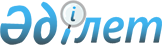 О внесении изменений в решение Мугалжарского районного маслихата от 30 декабря 2021 года № 138 "Об утверждении бюджета Кайындинского сельского округа на 2022-2024 годы"
					
			С истёкшим сроком
			
			
		
					Решение Мугалжарского районного маслихата Актюбинской области от 8 апреля 2022 года № 171. Прекращено действие в связи с истечением срока
      Мугалжарский районный маслихат РЕШИЛ:
      1. Внести в решение Мугалжарского районного маслихата "Об утверждении бюджета Кайындинского сельского округа на 2022-2024 годы" от 30 декабря 2021 года № 138 следующие изменения:
      пункт 1 изложить в новой редакции:
      "1. Утвердить бюджет Кайындинского сельского округа на 2022-2024 годы согласно приложениям 1, 2 и 3 соответственно, в том числе на 2022 год в следующих объемах:
      1) доходы – 35 323 тысяч тенге:
      налоговые поступления – 5 893 тысяч тенге;
      неналоговые поступления – 0 тенге;
      поступления от продажи основного капитала – 3 тысяч тенге;
      поступления трансфертов – 29 427 тысяч тенге;
      2) затраты – 35 630 тысяч тенге:
      3) чистое бюджетное кредитование – 0 тенге:
      бюджетные кредиты – 0 тенге;
      погашение бюджетных кредитов – 0 тенге;
      4) сальдо по операциям с финансовыми активами – 0 тенге:
      приобретение финансовых активов – 0 тенге;
      поступление от продажи финансовых активов государства – 0 тенге;
      5) дефицит (профицит) бюджета– -307 тысяч тенге;
      6) финансирование дефицита (использование профицита) бюджета – 307 тысяч тенге:
      поступление займов – 0 тенге;
      погашение займов – 0 тенге;
      используемые остатки бюджетных средств – 307 тысяч тенге.";
      приложение 1 к указанному решению изложить в новой редакции согласно приложению к настоящему решению.
      2. Настоящее решение вводится в действие с 1 января 2022 года. Бюджет Кайындинского сельского округа на 2022 год
					© 2012. РГП на ПХВ «Институт законодательства и правовой информации Республики Казахстан» Министерства юстиции Республики Казахстан
				
      Секретарь Мугалжарского районного маслихата 

Р. Мусенова
Приложение к решению 
Мугалжарского районного 
маслихата от 8 апреля 2022 года 
№ 171Приложение 1 к решению 
Мугалжарского районного 
маслихата от 30 декбря 2021года 
№ 138
категория
категория
категория
категория
сумма (тысяч тенге)
класс
класс
класс
сумма (тысяч тенге)
подкласс
подкласс
сумма (тысяч тенге)
наименование
сумма (тысяч тенге)
1. ДОХОДЫ
35 323
1
НАЛОГОВЫЕ ПОСТУПЛЕНИЯ
5 893
01
Подоходный налог
0
2
Индивидуальный подоходный налог
0
04
Налоги на собственность
4 159
1
Налоги на имущество
68
4
Налог на транспортные средства
4 090
5
Единый земельный налог
1
05
Внутренние налоги на товары, работы и услуги
1 734
3
Поступления за использование природных и других ресурсов
1 734
3
Поступления от продажи основного капитала
3
03
Продажа земли и нематериальных активов
3
1
Продажа земли
1
2
Продажа нематериальных активов
2
4
Поступления трансфертов
29 427
02
Трансферты, из вышестоящих органов государственного управления
29 427
3
Трансферты из районного (города областного значения) бюджета
29 427
функциональная группа
функциональная группа
функциональная группа
функциональная группа
функциональная группа
сумма (тысяч тенге)
функциональная подгруппа
функциональная подгруппа
функциональная подгруппа
функциональная подгруппа
сумма (тысяч тенге)
администратор бюджетных программ
администратор бюджетных программ
администратор бюджетных программ
сумма (тысяч тенге)
программа
программа
сумма (тысяч тенге)
Наименование
сумма (тысяч тенге)
ІІ. ЗАТРАТЫ 
35 630
01
Государственные услуги общего характера
30 951,6
1
Представительные, исполнительные и другие органы, выполняющие общие функции государственного управления
30 951,6
124
Аппарат акима города районного значения, села, поселка, сельского округа
30 951,6
001
Услуги по обеспечению деятельности акима города районного значения, села, поселка, сельского округа
30 951,6
07
Жилищно-коммунальное хозяйство
1 778
3
Благоустройство населенных пунктов
1 778
124
Аппарат акима города районного значения, села, поселка, сельского округа
1 778
008
Освещение улиц в населенных пунктах
1 568
011
Благоустройство и озеленение населенных пунктов
210
12
Транспорт и коммуникации
2 900
1
Автомобильный транспорт
2 900
124
Аппарат акима города районного значения, села, поселка, сельского округа
2 900
013
Обеспечение функционирования автомобильных дорог в городах районного значения, селах, поселках, сельских округах
2 900
15
Трансферты
0,4
1
Трансферты
0,4
124
Аппарат акима города районного значения, села, поселка, сельского округа
0,4
048
Возврат неиспользованных (недоиспользованных) целевых трансфертов
0,4
V. Дефицит (профицит) бюджета
-307
VI. Финансирование дефицита (использование профицита) бюджета
307
8
Используемые остатки бюджетных средств
307
01
Остатки бюджетных средств
307
1
Свободные остатки бюджетных средств
307
01
Свободные остатки бюджетных средств
307